Grupa X ,, Muminki ‘’                                               26.10.2020r1.,,Zgaduj – zgadula’’ – rozwijanie myślenia i pamięci. Rodzic prezentuje ilustracje przedstawiające warzywa: kapustę, ziemniak, ogórek. Czyta zagadki, dziecko wskazuje ilustrację jako odpowiedź.ZagadkiMała lub duża, główka nie pusta.                                                                                                    Ma dużo liści, zwie się …..(kapusta) W ogródku rośnie – długi i zielony.                                                                                                              W słoiku na zimę –to …..kiszony (ogórek) Na talerzu leżą pieczone lub gotowane.                                                                                      Albo paseczki keczupem polane. (ziemniaki)              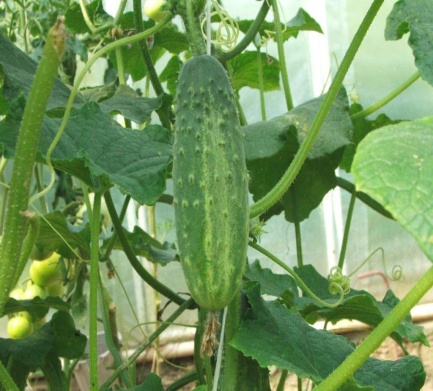 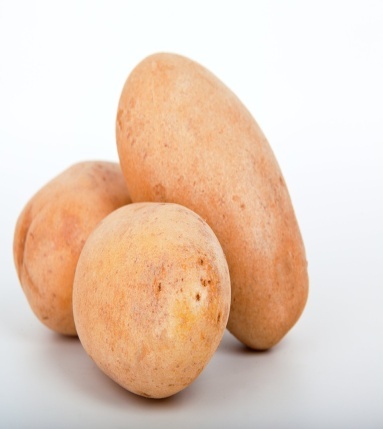 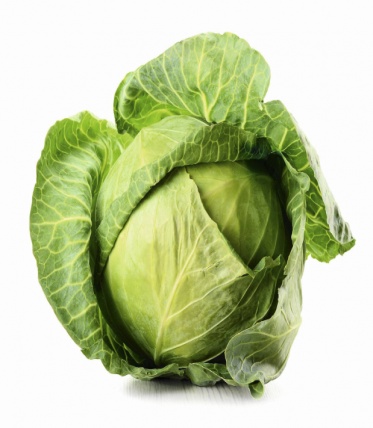 Rozmowa z dzieckiem o prezentowanych warzywach: w  jakiej postaci można je jeść (surowe, gotowane, pieczone, w sałatce). Dziecko razem z rodzicem ogląda  kiszoną kapustę, wącha kiszonkę i próbuje. Rodzic wyjaśnia: Kapusta i inne warzywa dostarczają nam witamin, ale musimy sprawdzać, czy są odpowiednio przechowywane. Jeśli pojawi się pleśń, to znaczy , że warzywo się zepsuło                        i należy je wyrzucić. Rodzic tłumaczy, jak wygląda pleśń i czym jest. Następnie kontynuuje: Nie wolno jeść zepsutych produktów oraz niektórych surowych , np. ziemniaków, ponieważ szkodzą zdrowiu.2.,,Do garnuszka ‘’ – zabawa rzutna.Dziecko otrzymuje trzy kawałki gazety, gniecie je w obu rączkach i formuje trzy kulki. Rodzic stawia na dywanie duży garnek. Dziecko swobodnie biega w rytm dowolnej muzyki. Gdy muzyka milknie, dziecko zatrzymuje się i wrzuca kulki gazetowe do garnka.3.,, Stempelkowe czarowanie’’- zabawa plastyczna twórcza.Rodzic przygotowuje stemple z ziemniaków (wycięte: gwiazdki, kwiatki, serce, kratka, krzyżyk, korona, kółko itp.). Dziecko macza dowolne stemple w farbie      i odbija na dużej kartce papieru. W ten sposób tworzy dowolny wzór. 4.,, Kraina pani Witaminki ‘’ – słuchanie opowiadania.Mały Maciuś to straszny niejadek. Wszyscy tak o nim mówią: mama, babcia, no i oczywiście tata.      - Marchewka jest bardzo zdrowa – mówi mama. Spróbuj.                                                              -  Nie lubię – odpowiada Maciuś.  A sałata jest dla królika. Wolę batonik                           i ciasteczka. Są słodkie, pyszne!                                                                                                         Mama martwi się, że Maciuś nie chce jeść warzyw. Jak go przekonać? Różne pomysły przychodzą jej do głowy, ale żaden nie jest skuteczny.                                             Aż tu pewnego dnia … Maciuś wrócił z przedszkola bardzo zmęczony.                          – Biorę misia i idę odpoczywać – powiedział Maciuś. Poszedł do swojego pokoju, położył się na łóżku, a mama przykryła go jego ulubionym kocykiem. Miś zaczął cichutko mruczeć, a po chwili Maciuś już spał. Śniło mu się, że leciutko unosi się w powietrzu. Towarzyszyły mu też inne dzieci – młodsze i starsze od niego. Nagle chłopiec dostrzegł w dole ogromne, kolorowe pola. Były pomarańczowe, zielone, białe i czerwone. Wyglądały pięknie. Maciusiowi wydawało się, że to wielki tort z różnymi smakołykami. Ale kiedy wylądował na ziemi, okazało się, że to wcale nie tort.- Co to? – zdziwił się chłopiec. Marchewka, brokuły, kalafiory i buraki? No                      i jeszcze szczypior?- Cześć – jesteś tu pierwszy raz? – zapytał chłopiec z kręconymi włosami.- Tak, a co to właściwie jest? – powiedział Maciek. - To jest Kraina Pani Witaminki. Przylatują tu takie niejadki jak ty i ja. Pani Witaminka opowiada o swoich warzywach. Mówi tak pięknie, że od razu mam ochotę na schrupanie marchewki, czy zjedzenie kalafiora. Warzywa dają siłę i zdrowie.- O, idzie Pani Witaminka – powiedział chłopiec.- Przecież to moja mama – krzyknął Maciek i obudził się.- Mama, czy ty jesteś Witaminką? – zapytał ,Maciek.- Nie, synku, ale wiem, że warzywa i owoce są zdrowe i każdy powinien je jeść – powiedziała mama. - Mam ochotę na górę marchewek – powiedział Maciuś. Chcę być silny i zdrowy.- Jesteś bardzo mądrym chłopcem – powiedziała mama.Rozmowa na temat opowiadania.                                                                                                     – Kto jest bohaterem opowiadania?                                                                                                  - Jakim chłopcem jest  Maciuś?                                                                                                          - Co przyśniło się Maciusiowi?                                                                                                            - Jak zakończyło się opowiadanie?5. Kolorowanie warzyw.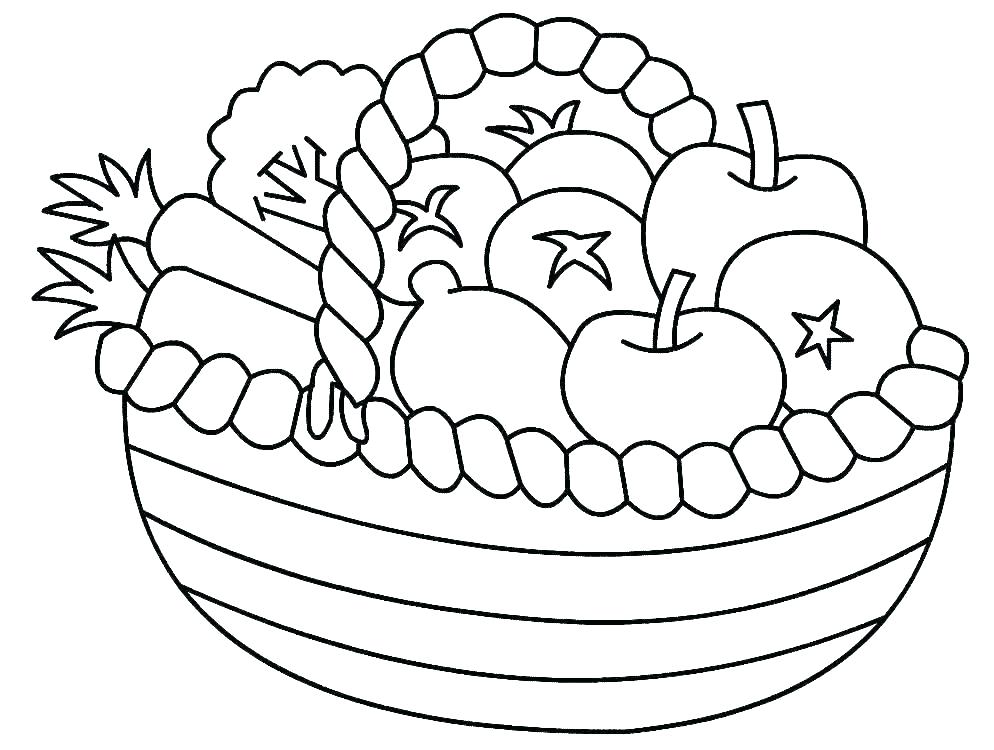 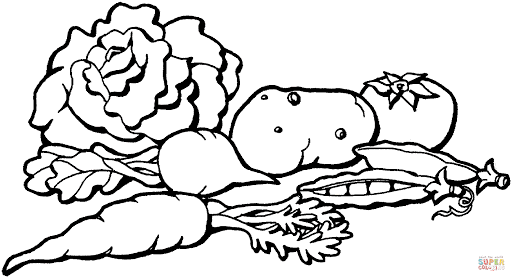 